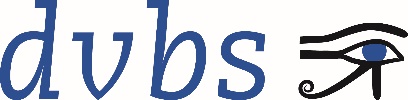 Deutscher Verein der Blinden und Sehbehinderten 
in Studium und Beruf e.V.Frauenbergstraße 8 – 35039 Marburg – Telefon: 06421 94888 0E-Mail: info@dvbs-online.de – Internet: www.dvbs-online.de Fachgruppe MusikKontakt: Michael KuhlmannStettiner Weg 4630625 HannoverTelefon: 0511 3355113Mail: hallo-michael@gmx.deDas Notennetzwerk, ein interaktives Seminar für blinde Musikerinnen und Musiker und interessierte Laien:Musiknoten beschaffen, nutzen und vermitteln 27. – 29.01.2023 in Bad Soden-Salmünster Punkte voll Klang, so kann man die Braille-Notenschrift bildlich beschreiben. Sie ist für viele von uns ein unverzichtbares Handwerkszeug. Louis Braille erfand als weitere Schriftart die Notenschrift, die ebenfalls aus den 6 Punkten besteht. Sie ist die einzige Möglichkeit für Blinde, die Musikliteratur selbstständig einzustudieren.Machen Sie Musik und möchten sich mit anderen Gleichgesinnten austauschen? Möchten Sie ihr Lieblingsstück in Braille übertragen und wissen nicht wie? Würden Sie die Braille-Notenschrift mit all ihren Möglichkeiten gern besser kennenlernen, oder spielen Sie bislang nach Gehör und brauchen pädagogische Tipps zum Notenlernen und zur Integration der Notenschrift in ihren musikalischen Alltag? Brauchen Sie Tipps zum Auswendiglernen der Stücke? Kommen Sie mit Ihrer Einstudierung nicht weiter?Wenn auch nur eine dieser Fragen auf Sie zutrifft, dann sollten sie sich unbedingt das Wochenende vom 27.01 - 29.01.2023 vormerken. Denn an diesem Wochenende findet unser Seminar des Braille-Notennetzwerkes statt, zu dem wir Sie herzlich einladen. Hier kommen viele Musikerinnen und Musiker sowie die deutschsprachigen Braille-Notenproduzenten zusammen, um alles Wichtige rund um Noten und Notenerstellung zu besprechen. Insbesondere besteht dort auch für Jugendliche, die die oben genannten Fragen haben, die Chance, diese von erfahrenen Pädagoginnen und Pädagogen beantwortet zu bekommen.Im Focus dieses Seminars steht das Thema computergestützte Notenübertragung. In den am Samstag stattfindenden Workshops besteht die Möglichkeit, sich umfassend über dieses Thema zu informieren und die Notenübertragung natürlich auch selbst auszuprobieren. Unter Anleitung werden Noten erstellt. Diese werden dann online zum Deutschen Zentrum für barrierefreies Lesen hochgeladen. Das Ergebnis ist eine fehlerfreie Übertragung in Braille-Notenschrift. Das technische Equipment ist vorhanden.  Zusätzlich informieren die Verlage über ihr Sortiment, und erfahrene Instrumentalpädagogen aus der Fachgruppe Musik im DVBS geben Tipps zum Lernen und dem praktischen Einsatz der Braille-Notenschrift in der Schule und der Instrumental-Ausbildung.  Außerdem bleibt ausreichend Zeit und Gelegenheit zum Austausch und zum Knüpfen neuer Kontakte. Zumal erfahrene Musikerinnen und Musiker ihr Wissen gern an den Nachwuchs weitergeben. Schließlich möchte man als Musiker in Ausbildung nicht das Rad neu erfinden müssen. Wir beginnen am Freitag, 27.01.2023 um 15 Uhr. Das Seminar endet am Sonntag, 29.01.2023 um 13 Uhr. Der Teilnahmebeitrag beträgt 100 Euro. Die genaue Tagesordnung sowie Tipps zur An- und Abreise gehen Ihnen nach Anmeldeschluss per Mail bzw. per Post zu.Bitte melden Sie sich bei Interesse bis zum 16. Dezember 2022 mit dem beiliegenden Anmeldeformular per Mail oder per Post an:Geschäftsstelle des DVBSz. H. Herrn AxnickFrauenbergstr. 835039 MarburgTel: 06421 94888 28E-Mail: axnick@dvbs-online.deDas Notennetzwerktreffen findet statt im Kress-Hotel, Sprudelallee 26 in 63628 Bad Soden-Salmünster (Telefon: 06056 73060, E-Mail: info@hotel-kress.de). Wir freuen uns auf viele neue Gesichter und ein spannendes Seminar. Michael Kuhlmann 
im Namen des Vorstandes der Fachgruppe Musik im DVBSVorläufiger ProgrammablaufFreitag, 27.01.202315:00 Uhr: Begrüßung, Vorstellungsrunde, Einführung in die Seminarthemen16:00 Uhr: Bericht aus der Arbeit der NotendruckereienVorstellung der Neuerscheinungen und der Produktion der Verlage aus Leipzig und ZürichErscheinungsbild – Unterschiedliche Schreibweisen der Braille-NotenAnregungen, Ausblick18:00 Uhr: Abendessen19:30 – 21:00 Uhr: Übertragungswünsche von NutzernWährend des Seminars stellen die Verlage aus Leipzig und Zürich kenntnisreich ihre Produktionen vor. Neben dieser wichtigen Innformationsquelle erhalten Musiker aus ihrem beruflichen Umfeld zahlreiche Informationen über den praktischen Gebrauch mit Musikliteratur (Noten, theoretische und pädagogische Werke).   Außerdem haben Teilnehmerinnen und Teilnehmer die Möglichkeit, Musikliteratur vorzustellen. Und so funktioniert es: Interessenten schicken ihre Vorschläge an die Fachgruppe Musik. Während des Seminars stehen 10 bis maximal 15 Minuten zur Verfügung, um einen Titel vorzustellen. Der Vorstand behält sich das Recht vor, eine Auswahl zu treffen, wenn das aus zeitlichen Gründen nötig sein sollte. Ggf. können Notenbeispiele eingespielt am Klavier oder per Tonträger eingespielt werden. Die anschließend im Plenum besprochenen Titel sollen als Orientierung für die Gestaltung der Verlagsprogramme dienen.Wir freuen uns über Eure Beiträge!Samstag, 28.01.202308:00 Uhr: Frühstück09:00 Uhr: Computergestützte NotenübertragungVorstellung der Programme Sibelius und Musescore. Barrierefreiheit der Programme 13:00 Uhr: Mittagspause14:30 – 18:00 Uhr: Hands on – die am Vormittag vorgestellten Notensatzprogramme können unter Anleitung der Referenten ausprobiert werden. Einteilung in Kleingruppen nach Absprache.18:00 Uhr: Abendessen19:30 – 21:00 Uhr: Fortsetzung des Workshops vom NachmittagSonntag, 29.01.202308:00 Uhr: Frühstück09:00 Uhr: Beschaffung musikalischer Fachliteratur – Wie erschließe ich mir Fachzeitschriften, Lexika und Fachartikel aus digitalen Quellen für wissenschaftliches Arbeiten?11:00 Uhr: Abschlussrunde und Feedback12:00 Uhr: Mittagessen, anschließend Abreise.AnmeldebogenAbsender:DVBS-GeschäftsstelleFrauenbergstraße 835039 MarburgAnmeldung zum Notennetzwerk 
vom 27.1. – 29.1.2023 in Bad Soden-Salmünster(Bitte Unzutreffendes streichen oder löschen)Ich komme mit Begleitung: ja / neinName und Adresse der Begleitperson:Ich/Wir benötigen:ein EZzwei EZein DZIch/Wir kommen mit Führhund: ja / neinIch/Wir bevorzugen vegetarische Küchenur ichnur meine Begleitungwir beideMit der Aufnahme meiner Kontaktdaten in die Liste der Teilnehmenden bin ich einverstanden: ja / neinOrt, Datum:Unterschrift: ……………………………………………………………….(Sollten Sie das Formular per Mail schicken, ist die Anmeldung auch ohne Unterschrift verbindlich.)Hinweise zu DVBS-SeminarenSolidaritätsfonds:Zur Unterstützung von z.B. Studierenden und Arbeitslosen hat der DVBS einen Solidaritätsfonds eingerichtet. Die Gelder aus dem Fonds dienen dazu, Personen, die eine Seminarteilnahme nicht von Kostenträgern finanziert bekommen, eine teilweise Erstattung von Kosten zu ermöglichen. Bitte tragen Sie mit Ihrer freiwilligen Spende dazu bei, dass aus diesem "Topf" bald vermehrt Vereinsmitglieder unterstützt werden können. Die Kontoverbindung lautet: Bank für Sozialwirtschaft, 
IBAN: DE62 3702 0500 0007 0029 01, BIC: BFSWDE33XXX
Stichwort "Solidaritätsfonds".Sie erhalten selbstverständlich eine Spendenbescheinigung.Anmeldung: Wir freuen uns, wenn das Programm auf Ihr Interesse stößt und bitten um Anmeldung innerhalb der Anmeldefrist schriftlich oder per E-Mail (axnick@dvbs-online.de) bei der Geschäftsstelle des DVBS (Herr Axnick). Zu der Veranstaltung angemeldet sind in der Regel nur diejenigen Personen, die innerhalb der Anmeldefrist das vollständig ausgefüllte Anmeldeformular der Geschäftsstelle zugeleitet haben. Übersteigt die Zahl die verfügbaren Plätze, so gilt für die Vergabe das Eingangsdatum des Anmeldebogens in der Geschäftsstelle des DVBS. Nach Anmeldeschluss erhalten die Teilnehmerinnen und Teilnehmer weitere Informationen über die Unterkunft und die Anreisemöglichkeiten, die Rechnung sowie eine Liste der Teilnehmenden. Abmeldung: Ein Rücktritt bis ein Monat vor Seminarbeginn ist ohne Begründung möglich. Es werden 85 % der vollen Teilnahmegebühr erstattet.Bei späterer Abmeldung ist die volle Teilnehmergebühr fällig. Dies gilt nicht, wenn der/die Abmeldende eine Ersatzperson benennt, die sich verbindlich anmeldet. Wird ein wichtiger Grund für die spätere Abmeldung nachgewiesen,, (Arbeitsunfähigkeit, dienstliche Unabkömmlichkeit, Notfälle im Bereich der häuslichen Lebensgemeinschaft) und  der Rücktritt anerkannt, so werden 85 % der vollen Teilnahmegebühr erstattet. Absage durch den DVBS: Von der Durchführung einer Veranstaltung ist nach den Richtlinien des DVBS in der Regel abzusehen, wenn die Bildungsmaßnahme nicht (annnähernd) kostendeckend durchgeführt werden kann. Die Teilnahmegebühr wird zurückerstattet. Das Gleiche gilt, wenn die Veranstaltung aus Gründen, die der DVBS zu vertreten hat, entfällt. 